2010年初级统计师考试《基础知识》试卷及答案一、单项选择题(以下每小题各有四项备选答案，其中只有一项是正确的。本题共40分，每小题1分。)1.下列方法中，不属于描述统计的是( )。A.收集数据的方法B.对数据进行处理和展示的方法C.参数估计和假设检验的方法D.分析样本数据特征的方法2.下列变量中，属于顺序变量的是( )。A.职业 B.教育程度C.身高 D.收入3.下列数据来源中，属于直接来源的是( )。A.公开出版的统计数据 B.各企业的经营报表数据C.某研究机构发布的研究数据 D.实验数据4.下列陈述中，不属于抽样调查特点的是( )。A.样本单位按随机原则抽取B.能够根据样本特征对总体特征进行推断C.不存在抽样误差D.节省人力、物力和财力5.为了掌握全国乳制品的质量，选出蒙牛、伊利、光明和三元等几个大型乳制品企业进行调查，这种调查方法属于( )。A.普查 B.典型调查C.重点调查 D.统计报表6.下列图示方法中，最适于用来研究总体中各组成部分所占比重的是( )。A.条形图 B.饼图C.折线图 D.散点图7.在反映某小学三年级学生身高的分布时，将其分组为120厘米以下、120~130厘米、130~140厘米、140厘米以上，则( )。A.120厘米在第一组，130厘米在第二组B.120厘米在第一组，130厘米在第三组C.120厘米在第二组，130厘米在第二组D.120厘米在第二组，130厘米在第三组8.下列关于直方图的表述中，正确的是( )。A.直方图主要用于定性数据的图示B.直方图的横坐标只表示分组，不表示数值的大小C.直方图就是条形图D.直方图的纵坐标代表各变量值出现的频数9.描述分类数据的集中趋势时，宜采用( )。A.众数 B.中位数C.简单平均数 D.加权平均数10.如果一批数据中有少数极端数值，则描述其集中趋势时不宜采用( )。A.众数 B.中位数C.简单平均数 D.加权平均数11.从一个包含100个单位的总体中随机抽取30个单位组成样本，则样本方差使用的自由度为( )。A.100 B.99C.30 D.2912.对于一个样本，如果样本方差越大，表明( )。A.样本观察值的分布越集中 B.样本观察值的分布越分散C.样本的趋中程度越好 D.观察值与平均水平的差异程度越小13.两个总体的标准差相等，平均数不等，若比较两总体的差异程度，以下说法正确的是( )。A.两总体的差异程度相同 B.平均数大的总体差异程度大C.平均数小的总体差异程度大 D.平均数小的总体差异程度小14.记总体均值为μ，方差为σ2，样本容量为n。则在重置抽样时，关于样本均值 和样本方差 ，有：( )。A.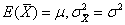 　　　　　B.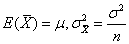 C.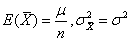 　　　　 D.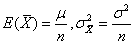 15.某企业生产环保垃圾袋，包装标准是每包平均装100个垃圾袋。假定每包的垃圾袋数量服从正态分布，且标准差为3，则95.45%的包装中垃圾袋数量的取值范围是( )。A.(100-3，100+3) B.(100-6，100+6)C.(100-9，100+9) D.(100-18，100+18)16.随着样本容量的增大，点估计量的值越来越接近被估计总体参数的真实值，这种性质是估计量的( )。A.无偏性 B.稳健性C.有效性 D.一致性17.下述关于确定样本量的几种说法中，正确的是( )。A.样本量与置信水平成反比B.样本量与总体方差成反比C.样本量与允许的估计误差成反比D.样本量与允许的估计误差的平方成反比18.下述数据中，不属于时间序列的是( )。A.公司历年的利润额 B.股票价格的日变动C.某商品的日成交量 D.某保险公司投保人的年龄19.累计增长量是指( )。A.基期水平B.报告期水平C.报告期水平与前一时期水平之差D.报告期水平与某一固定时期水平之差20.已知环比增长速度为6.1%、5.8%、6.0%和5.7%，则定基增长速度为：( )。A.6.1%×5.8%×6.0%×5.7%B.(6.1%×5.8%×6.0%×5.7%)-100%C.106.1%×105.8%×106.0%×105.7%D.(106.1%×105.8%×106.0%×105.7%)-100%[NT:PAGE=单项选择题21—40$]21.某产品销售量的时间序列如下图所示，图中显示该序列存在明显的( )。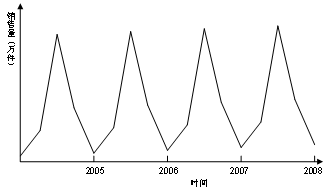 A.长期趋势 B.季节变动C.循环变动 D.不规则变动22.拉氏物量指数的计算公式为( )。A.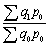 　　　B.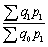 C.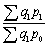 　　　D.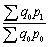 23.统计法的作用是有效地、科学地组织统计工作，推进统计工作的现代化进程，保障统计资料的( )。A.真实性、及时性 B.准确性、及时性C.准确性、完整性、及时性 D.真实性、准确性、完整性、及时性24.《中华人民共和国统计法》是由( )制定颁布的。A.全国人民代表大会 B.全国人民代表大会常务委员会C.国务院 D.国家统计局25.《统计法》规定，统计机构和统计人员依照本法独立行使( )的职权，不受侵犯。A.统计调查、统计发布、统计监督B.统计报告、统计发布、统计监督C.统计调查、统计报告、统计监督D.统计调查、统计发布、统计报告26.《统计法》规定，统计调查中获得的( )的资料，任何单位和个人不得对外提供、泄露，不得用于统计以外的目的。A.能够识别统计调查对象身份B.能够推断单个调查对象身份C.能够识别或者推断单个统计调查对象身份D.调查对象所有信息27.我国实行( )的统计管理体制。A.分散管理、分级负责 B.统一管理、集中负责C.统一领导、分级负责 D.分散管理、集中负责28.统计人员应当( )，恪守职业道德。A.保守国家秘密统计资料B.坚持实事求是C.对统计对象的商业秘密和个人信息进行保密D.认真做好本职工作29.根据《统计法》的规定，统计人员进行统计调查时，有权( )。A.对违反统计法的调查对象进行罚款B.要求统计调查对象改正不真实、不准确的资料C.公布在统计调查中获得的统计资料D.对不真实的统计资料予以修改30.统计调查项目包括国家统计调查项目、部门统计调查项目和( )。A.地方统计调查项目 B.民间统计调查项目C.涉外统计调查项目 D.企事业统计调查项目31.统计调查项目的审批机关应当对统计调查项目的( )进行审查，对符合法定条件的，作出予以批准的书面决定，并公布。A.必要性、科学性 B.必要性、可行性、科学性C.可行性、科学性 D.合法性、科学性、必要性32.我国目前确定了( )的统计调查方法体系。A.以全面报表为基础，以行政记录为主体B.以周期性普查为基础，以行政记录为主体C.以周期性普查为基础，以经常性抽样调查为主体D.以经常性抽样调查为基础，以行政记录为主体33.《统计法》规定，国家制定统一的统计标准，保障统计调查采用的( )和统计编码等的标准化。A.统计方法、统计指标、指标涵义、调查表式B.统计方法、统计内容、调查对象、公布方式C.指标涵义、调查方式、调查对象、计算方法D.指标涵义、计算方法、分类目录、调查表式34.统计执法检查是统计执法检查机关依照( )进行的。A.一定的职责、权限和方式 B.规定的职责、权限和程序C.法定的权限、程序和方式 D.法定的权利、义务和程序、方式35.根据法律规定，能够行使统计执法检查权，查处统计违法行为的机构是( )。A.国家统计局及其派出的调查队、县级以上地方各级人民政府统计机构B.国家统计局和县级以上地方各级人民政府统计机构C.国家统计局、国务院有关部门统计机构和县级以上地方各级人民政府统计机构D.国家统计局及其派出的调查队、县级以上地方各级人民政府统计机构和国务院有关部门统计机构36.统计违法案件查处的一般程序是( )。A.立案、调查、处理、结案 B.立案、调查、审理、结案C.立案、调查、处罚、结案 D.立案、调查、罚款、结案37.根据《统计执法检查规定》，统计行政机关在作出对法人或者其他组织( )罚款的行政处罚决定前，应当告知当事人有要求举行听证的权利。A.二千元以上 B.一万元以上C.二万元以上 D.五万元以上38.统计行政处罚的种类有( )。A.警告、罚款、吊销营业执照 B.警告、罚款、没收违法所得C.警告、罚款、责令改正 D.警告、罚款、通报批评39.统计行政处分是统计法律责任中一种( )行政制裁方式。A.首先的 B.次要的C.重要的 D.主要的40.对泄露统计调查对象个人、家庭资料和商业秘密，或者提供、泄露在统计调查中获得的能够识别或者推断单个统计调查对象身份的资料的统计违法行为人，给予( )。A.警告 B.罚款C.处分 D.处罚[NT:PAGE=多项选择题$]二、多项选择题(以下每小题至少有两项正确答案，每选对一项得0.5分，全部选对得满分。多选或错选不得分。本题共30分，每小题2分。)41.下列关于定性数据和定量数据的陈述中，正确的是( )。A.分类数据可以进行数学运算B.顺序数据的功能比分类数据强C.顺序数据可以比较距离D.定量数据的计量功能大于定性数据E.定量数据可以进行数学运算42.如果想显示用户对某产品的满意度的分布，可以采用的图形包括( )。A.条形图B.饼图C.散点图D.直方图E.箱线图43.下面几个关于集中趋势测量方法的陈述中，正确的是( )。A.众数是数据中出现次数最多的数值B.中位数可用来反映分类数据的集中趋势C.均值适用于任何类型的数据D.中位数和众数具有统计上的稳健性E.均值提供的信息比中位数和众数多44.下面几个关于样本均值分布的陈述中，正确的是( )。A.当总体服从正态分布时，样本均值一定服从正态分布B.当总体服从正态分布时，只要样本容量足够大，样本均值就服从正态分布C.当总体不服从正态分布时，样本均值一定服从正态分布D.当总体不服从正态分布时，无论样本容量多大，样本均值都不会近似服从正态分布E.当总体不服从正态分布时，在小样本情况下，样本均值不服从正态分布45.小样本情况下，总体均值的区间估计方法是( )。A.如果总体服从正态分布，且总体方差已知，则置信区间为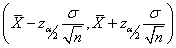 B.如果总体服从正态分布，且总体方差已知，则置信区间为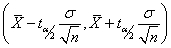 C.如果总体服从正态分布，且总体方差未知，则置信区间为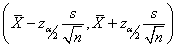 D.如果总体服从正态分布，且总体方差未知，则置信区间为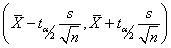 E.如果总体不服从正态分布，且总体方差已知，则置信区间为46.反映时间序列增长率的指标主要有( )。A.增长量 B.发展速度C.增长速度 D.平均增长量E.平均发展速度47.下列关于长期趋势分析的说法中，正确的是( )。A.在移动平均法中，被平均的项数越多，修匀的作用就越大B.移动平均法没有充分利用时间数列的全部数据信息C.指数平滑法对所有的时间序列数据采取等权处理D.平滑系数越大，近期数据作用越大E.当时间数列变化剧烈时，应选用较小的平滑系数48.下列指数中，属于质量指数的有( )。A.产量指数 B.销售量指数C.价格指数 D.单位成本指数E.劳动生产率指数49.下列关于拉氏指数和派氏指数的陈述中，正确的是( )。A.拉氏指数主要受基期产品结构的影响B.派氏指数主要受基期产品结构的影响C.拉氏指数要求每期更换权数资料D.派氏指数要求每期更换权数资料E.派氏物量指数的解释更符合现实意义50.《统计法》规定了统计的组织实施机关及其工作人员以及( )等统计调查对象在统计活动、统计管理工作中形成的社会关系。A.国家机关 B.企业事业单位和其他组织C.个体工商户 D.中华人民共和国公民E.个人51.我国现行的统计法律法规包括的主要形式有( )。A.统计法律 B.统计行政法规C.地方性统计条例 D.地方性统计法规E.统计行政规章52.统计机构和统计人员对在统计工作中知悉的( )应当予以保密。A.国家机密 B.国家秘密C.商业秘密 D.个人隐私E.个人信息53.根据《统计法》的规定，统计人员应当依法履行职责，( )。A.如实搜集、报送统计资料B.不得提供不真实、不完整的统计资料C.不得伪造、篡改统计资料D.不得拒报、迟报统计资料E.不得有其他违反《统计法》规定的行为54.根据《统计法》规定，属于统计违法行为的有( )。A.虚报瞒报统计资料 B.篡改统计资料C.拒绝提供统计资料 D.提供不真实的统计资料E.提供不完整的统计资料55.根据《统计法》规定，统计执法检查机构在调查统计违法行为或者核查统计数据时，有权( )。A.责令检查对象停产停业B.要求检查对象提供有关原始记录和凭证、统计台帐、统计调查表、会计资料和其他相关证明和资料C.查封检查对象的原始记录和凭证、统计台帐、统计调查表、会计资料和其他相关证明和资料D.进入检查对象的业务场所和统计数据处理信息系统进行检查、核对E.就与检查有关的事项询问有关人员[NT:PAGE=判断题$]三、判断题(本题共20分，每小题1分。)56.分类数据可以比较相互之间大小。57.如果想了解某学校学生的月生活费支出，则全校所有学生就是总体。58.典型调查具有灵活机动、通过少数典型即可取得深入、详实的统计资料的优点。59.某单位职工教育程度的频数分布表如下：则该单位职工的教育程度的中位数为高中。60.标准差是从某一个范围反映数据的差异程度，比较粗略。61.统计量具有随机性。62.点估计可以给出估计的可靠程度。63.从100个住户中随机抽取了10户，调查其月消费支出额。经计算得到10户的平均月消费支出额为3 500元，标准差为300元。假定总体服从正态分布，则总体平均月消费支出额95%的置信区间为：。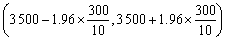 64.样本容量过大，统计量的标准误差也会增大，对总体参数的估计会不准确。65.对于具有季节变化的时间序列，为消除季节变动的影响，可以计算年距发展速度。66.季节指数是一种考虑长期趋势的季节变动分析方法。67.在编制价格指数时，要以商品的销售量或使用数量作为权数。68.《统计法》规定，统计人员应当具备与其从事的统计工作相适应的专业知识和业务能力。69.统计法律在统计法律制度中具有最高的法律效力。70.根据《统计法》确定的统计工作独立性原则，乡镇人民政府也应当设立独立的统计机构。71.我国建立了由国家统计机构和民间统计机构组成的集中统一的政府统计系统。72.统计人员在进行统计调查时应当出示县级以上人民政府统计机构颁发的统计调查证。73.地方统计调查项目应当报同级地方人民政府审批。74.统计执法检查具有严肃性、权威性和国家强制性。75.由监察部、人力资源和社会保障部及国家统计局联合制定的，于2009年5月1日起实施的《统计违法违纪行为处分规定》是我国第一部关于统计违法违纪行为处分方面的部门规章。[NT:PAGE=综合应用题$]四、综合应用题(以下每道综合应用题包括5道小题，每道小题有一项或一项以上的正确答案，每选对其中的一项得0.5分，全部选对得满分。多选或错选不得分。本题共30分，每小题2分。)(一)下面是2006年中国31个主要城市年平均相对湿度的数据(单位：%)。根据表中数据回答下列问题：76.根据表中数据对年平均相对湿度进行分组时，适合的组数为( )。A.2组 B.6组C.3组 D.16组77.31个城市年平均相对湿度的中位数为( )。A.35 B.79C.68 D.7178.31个城市年平均相对湿度的众数为( )。A.35 B.79C.68 D.7179.31个城市的年平均相对湿度可以视为从全国所有城市中抽取的随机样本。假定全国年平均相对湿度服从正态分布，且总体标准差为11，则全国年平均相对湿度95%置信度的区间估计为( )。A.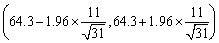 B.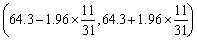 C.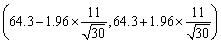 D.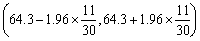 80.如果希望估计我国所有城市中年平均相对湿度小于60%的城市所占的比例，则该比例95%置信度的区间估计为( )。A.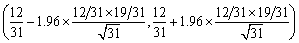 B.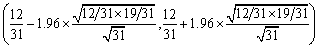 C.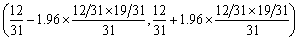 D.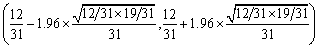 (二)某企业生产两种产品，这两种产品的销售量及其市场价格的数据如下：根据表中数据回答下列问题：81.产品1的市场价格存在比较明显的( )。A.长期趋势 B.季节变动C.循环变动 D.脉冲波动82.2000～2009年间，产品1销售量的平均增长速度为( )。A.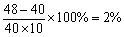 B.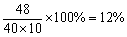 C.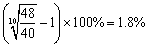 D.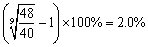 83.利用步长为3的简单移动平均法，计算2006年产品2市场价格的长期趋势为( )。A.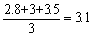 B.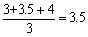 C.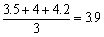 D.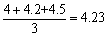 84.以2000年为基期，该企业2009年的拉氏销售量指数为( )。A.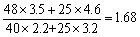 B.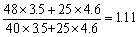 C.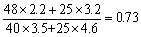 D.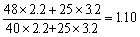 85.以2000年为基期，该企业2009年的派氏价格指数为( )。A.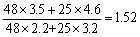 B.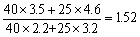 C.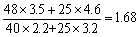 D.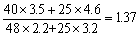 (三)某国有企业主要领导人为了自身的利益，让统计人员将当年的工业总产值3.2亿元上报为5.6亿元。并在统计局对其进行执法检查时指使下属人员不配合统计机构的检查。请问：86.该企业主要领导人的统计违法行为是( )。A.提供不完整的统计资料 B.要求统计人员篡改统计资料C.拒报统计资料 D.拒绝阻碍统计检查87.根据统计法规定，对该国有企业进行统计执法检查的人员应当具备的条件是( )。A.坚持原则、作风正派、忠于职守、遵纪守法B.具有大专以上学历C.具备相关法律知识，熟悉统计业务D.参加统计执法检查员资格培训，经考试合格，取得统计执法检查证88.统计局对该国有企业的统计违法行为可以采取的处理措施是( )。A.通报B.警告C.建议有关部门对责任人员给予处分D.罚款89.统计局对该国有企业的统计违法案件审理完毕，在正式作出行政处罚决定前，应当( )。A.与该国有企业协商处理结果 B.进行听证C.告知其权利 D.履行统计行政处罚告知义务90.根据《统计违法违纪行为处分规定》，有权机关对该国有企业主要领导人可以给予的处分是( )。A.罚款 B.警告C.记过 D.开除[NT:PAGE=答案$]标准答案(满分120分)一、单项选择题(以下每小题各有四项备选答案，其中只有一项是正确的。本题共40分，每小题1分。)1.C 2.B 3.D 4.C 5.C6.B 7.D 8.D 9.A 10.C11.D 12.B 13.C 14.B 15.B16.D 17.D 18.D 19.D 20.D21.B 22.A 23.D 24.B 25.C26.C 27.C 28.B 29.B 30.A31.B 32.C 33.D 34.C 35.A36.A 37.C 38.B 39.D 40.C二、多项选择题(以下每小题至少有两项正确答案，每选对一项得0.5分，全部选对得满分。多选或错选不得分。本题共30分，每小题2分。)41.BDE 42.AB 43.ADE 44.AE 45.AD46.BCE 47.ABD 48.CDE 49.ADE 50.ABCE51.ABDE 52.BCE 53.ACE 54.BCDE 55.BDE三、判断题(本题共20分，每小题1分。)56.× 57.√ 58.√ 59.× 60.×61.√ 62.× 63.× 64.× 65.√66.× 67.√ 68.√ 69.√ 70.×71.× 72.× 73.× 74.√ 75.√四、综合应用题(以下每道综合应用题包括5道小题，每道小题有一项或一项以上的正确答案，每选对其中的一项得0.5分，全部选对得满分。多选或错选不得分。本题共30分，每小题2分。)76.B 77.C 78.D 79.A 80.B81.A 82.D 83.B 84.D 85.A86.BD 87.ABCD 88.ABCD 89.D 90.C教育程度人  数初中及以下50高中330本科270研究生150城   市年平均相对湿度城   市年平均相对湿度城   市年平均相对湿度拉    萨35长   春59广   州71呼和浩特47天   津61合   肥72银    川51郑   州62福   州72北    京53西   安67长   沙72乌鲁木齐54沈   阳68重   庆75石 家 庄55昆   明69南   宁76兰    州56上   海70温   江77西    宁56南   京71海   口78哈 尔 滨57杭   州71贵   阳79太    原58南   昌71济    南58武   汉71时期产品1产品1产品2产品2时期销售量
（万件）市场价格
（元/件）销售量
（万件）市场价格
（元/件）2000402.2253.2200142222320024122132003452.2202.82004502.32232005482.5243.520064832342007463.5254.22008453.4244.52009483.5254.6